Topic/Skill Definition/TipsExample1. Real Life GraphsGraphs that are supposed to model some real-life situation.The actual meaning of the values depends on the labels and units on each axis.The gradient might have a contextual meaning.The y-intercept might have a contextual meaning.The area under the graph might have a contextual meaning.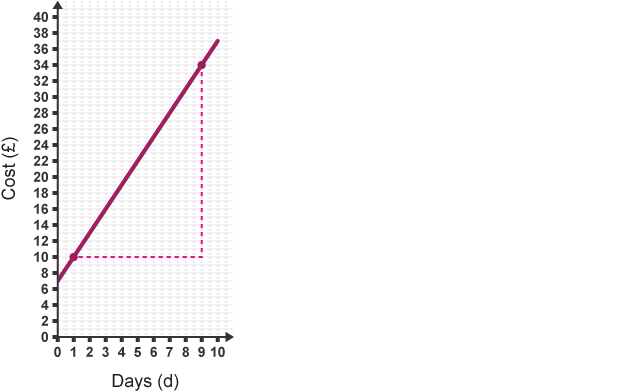 A graph showing the cost of hiring a ladder for various numbers of days.The gradient shows the cost per day. It costs £3/day to hire the ladder.The y-intercept shows the additional cost/deposit/fixed charge (something not linked to how long the ladder is hired for). The additional cost is £7.2. Conversion GraphA line graph to convert one unit to another.Can be used to convert units (eg. miles and kilometres) or currencies ($ and £)Find the value you know on one axis, read up/across to the conversion line and read the equivalent value from the other axis.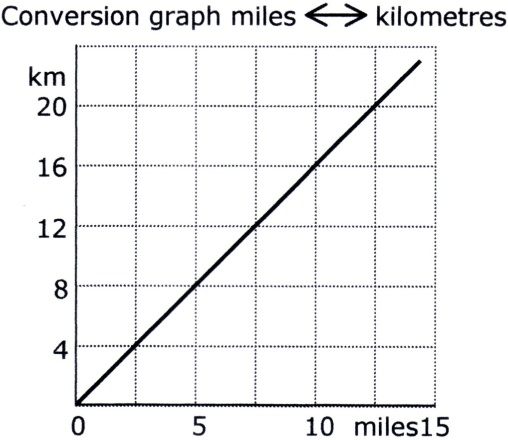 3. Depth of Water in ContainersGraphs can be used to show how the depth of water changes as different shaped containers are filled with water at a constant rate.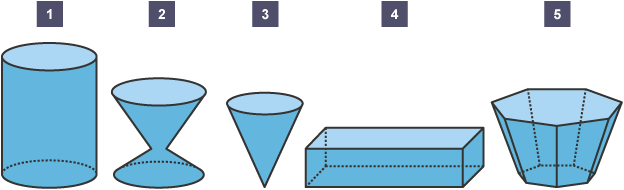 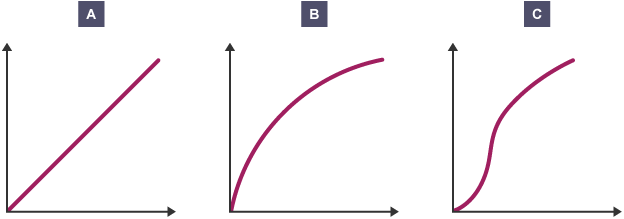 